English - Year 3 and 4 Write your own summer acrostic poem.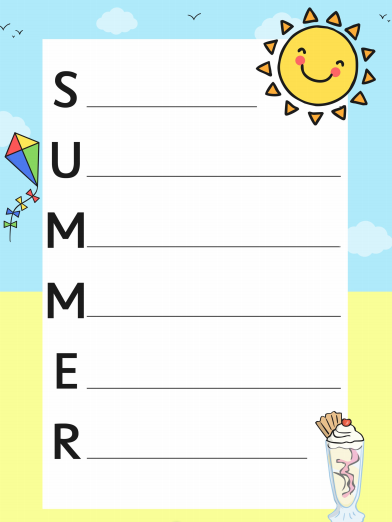 